II - заседание  4-созыва              КАРАР                                                                        	     РЕШЕНИЕ     07 декабрь 2016 й.                              №17                           07 декабря 2016 г.Об утверждении  отчета об исполнении бюджета сельского поселения Усть-Табасский сельсовет муниципального района Аскинский район Республики Башкортостан на 1 декабря 2016 годаНа основании ст. 264.5, 264.6 Бюджетного кодекса Российской Федерации, Совет сельского поселения Усть-Табасский сельсовет муниципального района Аскинский район Республики Башкортостан  р е ш и л:1. Утвердить отчет об исполнении бюджета сельского поселения Усть-Табасский сельсовет муниципального района Аскинский район Республики Башкортостан на 1 декабря 2016 года (приложение №1).2. Обнародовать настоящее решение путем размещения на информационном стенде в здании Администрации сельского поселения Усть-Табасский сельсовет муниципального района Аскинский район Республики Башкортостан по адресу: Республика Башкортостан, Аскинский район, д. Усть-Табаска, улица Гагарина, дом 29 и на официальном сайте сельского поселения www.ust-tabaska04sp.ru3. Контроль исполнения настоящего решения возложить на постоянную комиссию Совета сельского поселения Усть-Табасский сельсовет муниципального района Аскинский район Республики по бюджету, налогам и вопросам собственностиГлава сельского поселения Усть-Табасский сельсовет   муниципального районаАскинский районРеспублики Башкортостан                               			 Б.Н. ШарифисламовПриложение №1УТВЕРЖДЕН решением Совета сельского поселения Усть-Табасский сельсовет муниципального района Аскинский районРеспублики Башкортостанот 07 декабря 2016 года №17 ОТЧЕТ об исполнении бюджета сельского поселения Усть-Табасский сельсовет муниципального района Аскинский район Республики Башкортостан на 1 декабря 2016 годаБАШҠОРТОСТАН РЕСПУБЛИКАҺЫАСҠЫН  РАЙОНЫМУНИЦИПАЛЬ РАЙОНЫНЫҢТАБАҪКЫ−ТАМАҠ АУЫЛ СОВЕТЫАУЫЛ  БИЛӘМӘҺЕ СОВЕТЫ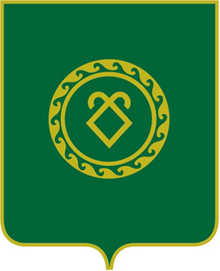 СОВЕТСЕЛЬСКОГО ПОСЕЛЕНИЯУСТЬ-ТАБАССКИЙ СЕЛЬСОВЕТМУНИЦИПАЛЬНОГО РАЙОНААСКИНСКИЙ РАЙОНРЕСПУБЛИКИ  БАШКОРТОСТАНКод  строкиНаименование показателяКлассификацияУточненный планУточненный планКассовое исполнение с начала годаФактические расходы с начала года% исполнения к плану на отчетную датуКод  строкиНаименование показателяКлассификацияна годна отчетную дату**Кассовое исполнение с начала годаФактические расходы с начала года% исполнения к плану на отчетную дату123456781Налог  на доходы с физ.лиц182101020100100001108 000,00  7 510,60  1.1Налог  на доходы с физ.лиц182101020100110001107 510,60  1.2Налог  на доходы с физ.лиц182101020100120001101.3Налог  на доходы с физ.лиц182101020100130001101.4Налог  на доходы с физ.лиц182101020100140001102Налог  на доходы с физ.лиц182101020200100001102.1Налог  на доходы с физ.лиц182101020200110001102.2Налог  на доходы с физ.лиц182101020200120001102.3Налог  на доходы с физ.лиц182101020200130001102.4Налог  на доходы с физ.лиц182101020200140001103Налог  на доходы с физ.лиц182101020220100001103.1Налог  на доходы с физ.лиц182101020220110001103.2Налог  на доходы с физ.лиц182101020220120001103.3Налог  на доходы с физ.лиц182101020220130001103.4Налог  на доходы с физ.лиц182101020220140001104Налог  на доходы с физ.лиц182101020400110001105Налог  на доходы с физ.лиц182101020300100001105.1Налог  на доходы с физ.лиц182101020300110001105.2Налог  на доходы с физ.лиц182101020300120001105.3Налог  на доходы с физ.лиц182101020300130001106Единый сельхозналог182105030000100001106.1Единый сельхозналог182105030100110001106.2Единый сельхозналог182105030100120001106.3Единый сельхозналог182105030100130001107Единый сельхозналог182105030200000001107.1Единый сельхозналог182105030200100001107.2Единый сельхозналог182105030200110001107.3Единый сельхозналог182105030200120001107.4Единый сельхозналог182105030200130001108Налог на имущество физ.лиц1821060103010000011010 000,00  8 917,13  Налог на имущество физ.лиц182106010301010001108 897,94  Налог на имущество физ.лиц18210601030104000110Налог на имущество физ.лиц1821060103010210011019,19  9Земельный налог1821060603310000011034 000,00  31 761,00  Земельный налог1821060603310100011031 761,00  Земельный налог18210606033102100110Земельный налог18210606013103000110Земельный налог1821060601310400011010Земельный налог1821060604310000011060 000,00  19 137,48  31,9  Земельный налог1821060604310100011018 749,80  Земельный налог18210606043102100110387,68  Земельный налог1821060604310400011011Госпошлина791108040200110001101 000,00  4 650,00  12Земельный налог до 2006г18210904053100000110Земельный налог18210904053101000110Земельный налог18210904053102000110Земельный налог18210904053103000110Земельный налог1821090405310400011013Прочие доходы от оказания платных услуг  получ. средств бюджетов поселений и компенсации79111301995100000130Прочие неналоговые поступления7911170105010000018014Прочие доходы от оказания платных услуг  получ. средств бюджетов поселений и компенсации7061130305010000013015Доходы в виде арендной платы за земельные участки8631110501310000012016Доходы от сдачи в аренду имущества находящегося в оператином управлении8631110502510000012017Доходы от сдачи в аренду имущества находящегося в оператином управлении8631110503510000012018Доходы от продажи земельных участков863114060131000043019Доходы от продажи земельных участков8631140601410000042020Доходы от продажи земельных участков8631140602510000043021Доходы от реализации иного имущества8631140203310000044022Доходы от реализации иного имущества8631140205310000041023Прочие неналоговые поступления8921170505010000018024Прочие неналоговые поступления7912020500010000018025Прочие неналоговые поступления86311105013100000120267910104990020412121327Прочие неналоговые поступления79111705050100000180ВСЕГО:ВСЕГО:ВСЕГО:113 000,00  71 976,21  28Б Е З В О З М Е З Д Н Ы Е    П О С Т У П Л Е Н И Я 1 683 200,00  1 683 200,00  28.2Дотации сбаланс.бюджетов79120201003100000151646 700,00  646 700,00  28.4Дотации бюджетам поселений на выравнивание бюджетной обеспеченности79120201001100000151352 200,00  352 200,00  28.3Субвенция бюджетам поселений на осуществление полномочий по первичному воинскому учету на территориях,где отсутствуют военные комиссариаты7912020301510000015164 800,00  64 800,00  28.6Прочие межбюджетные трансферты,передаваемые бюджетам поселений79120204999107502151150 000,00  150 000,00  28.6Прочие межбюджетные трансферты,передаваемые бюджетам поселений79120204999107503151350 000,00  350 000,00  28.6Прочие межбюджетные трансферты,передаваемые бюджетам поселений7912020401410730115127 000,00  27 000,00  28.7Прочие субсидии бюджетам поселений7912020299910710115192 500,00  92 500,00  Всего доходов1 796 200,00  1 755 176,21               Р А С Х О Д ЫГОСУДАРСТВЕННОЕ УПРАВЛЕНИЕ И МЕСТНОЕ САМОУПРАВЛЕНИЕ\0100\\\\1 161 378,00  1 161 378,00  961 348,81  925 937,03  Глава муниципального образования\0102\\\\011-11-01\0406 450,00  406 450,00  350 327,45  350 327,45  Выполнение функций органами  местного самоуправления\0102\791\99\0\0203\121\\\\406 450,00  406 450,00  350 327,45  350 327,45  Оплата труда\0102\791\99\0\00\02030\121\211\313 100,00  313 100,00  267 506,54  267 506,54  Начисления на фонд оплаты труда\0102\791\99\0\00\02030\129\213\93 350,00  93 350,00  82 820,91  82 820,91  Выполнение функций органами  местного самоуправления\0104\791\0020400\500\754 928,00  754 928,00  611 021,36  575 609,58  Оплата труда\0104\791\99\0\00\02040\121\211\369 000,00  369 000,00  305 950,54  305 950,54  Прочие выплаты\0104\791\99\0\0204\121\212.3\4 030,00  4 030,00  4 030,00  4 030,00  Начисления на фонд оплаты труда\0104\791\99\0\00\02040\129\213\108 000,00  108 000,00  101 625,44  101 625,44  Оплата услуг связи\0104\791\99\0\00\02040\242\22122 950,00  22 950,00  18 768,84  18 768,84  Транспортные услуги\0104\791\99\0\00\02040\244\222680,00  680,00  Коммунальные услуги \0104\791\99\0\0204\244\2238 000,00  8 000,00  1 813,75  1 813,75  \0104\791\99\0\00\02040\244\223.5\0104\791\99\0\00\02040\244\223.68 000,00  8 000,00  1 813,75  1 813,75  Услуги по содержанию имущества\0104\791\99\0\0204\244\2255 050,00  5 050,00  1 000,00  1 000,00  19,8  \0104\791\99\0\00\02040\242\225.65 050,00  5 050,00  1 000,00  1 000,00  19,8  Прочие услуги\0104\791\99\0\0204\244\22649 710,00  49 710,00  31 155,01  31 155,01  \0104\791\99\0\00\02040\244\226.64 500,00  4 500,00  3 311,45  3 311,45  \0104\791\99\0\00\02040\242\226.716 500,00  16 500,00  8 280,00  8 280,00  \0104\791\99\0\0204\244\226.3\0104\791\99\0\00\02040\244\226.1028 710,00  28 710,00  19 563,56  19 563,56  68,1  Пособия по социальной помощи населению\0104\791\\0020400\500\262ПРОЧИЕ РАСХОДЫ\0104\791\\0020400\500\29048 448,00  48 448,00  35 411,78  35 411,78  \0104\791\99\0\00\02040\851\290-1.145 908,00  45 908,00  33 192,00  33 192,00  \0104\791\99\0\00\02040\851\290-1.21 200,00  1 200,00  879,78  879,78  \0104\791\0020400\500\290.1.3\0104\791\99\0\00\02040\244\290.81 340,00  1 340,00  1 340,00  1 340,00  Увеличение стоимости основных средств\0104\791\99\0\00\02040\242\310-0221 990,00  21 990,00  21 990,00  21 990,00  Увеличение стоимости материальных запасов\0104\791\99\0\0204\244\340\\\\117 070,00  117 070,00  112 266,00  112 266,00  Увеличение стоимости материальных запасов\0104\791\99\0\00\02040\242\340-3\11 780,00  11 780,00  9 180,00  9 180,00  Увеличение стоимости материальных запасов\0104\791\99\0\00\02040\244\340-3\105 290,00  105 290,00  103 086,00  103 086,00  Мобилизационная и вневойсковая подготовка\0203\\\\\\64 800,00  64 800,00  64 800,00  64 800,00  Осуществление полномочий по первичному воинскому учету на территориях,где отсутствуют военные комиссариаты\0203\791\99\0\51118\121\64 800,00  64 800,00  64 800,00  64 800,00  Оплата труда\0203\791\99\0\51118\121\21149 770,00  49 770,00  49 770,00  49 770,00  Начисления на фонд оплаты труда\0203\791\99\0\51118\121\21315 030,00  15 030,00  15 030,00  15 030,00  Транспортные услуги\0203\791\99\0\51118\121\222Увеличение стоимости материальных запасов\0203\791\99\0\51118\242\340.3Дорожное хозяйство (дорожные фонды)\0409\377 000,00  377 000,00  277 501,58  277 501,58  РБМуниципальная программа"Поддержка дорожного хозяйства" на 2014-2016 года\0409\791\10\0\7404\244\225.2Мест.Муниципальная программа"Поддержка дорожного хозяйства" на 2014-2016 года\0409\791\10\0\01\03150\244\225.627 000,00  27 000,00  \0409\791\10\0\0315\244\310.2РБ\0409\791\10\0\01\74040\244\225.6350 000,00  350 000,00  277 501,58  277 501,58  Другие вопросы в области национальной экономики\0412\Муниципальная программа"Устойчивое развитие сельских территорий МР Аскинский район РБ на 2014-2017 годы и на период до 2020 годаМуниципальная программа "Благоустройство сельского поселения" на 2014-2016 года\0503\\\\269 100,00  269 100,00  187 938,24  187 938,24  Местн.\0503\791\08\0\01\06050\244\223.626 600,00  26 600,00  5 458,91  5 458,91  Местн.\0503\791\08\0\0605\244\226.3РБ\0503\791\08\0\01\74040\244\340.3134 491,00  134 491,00  74 470,33  74 470,33  РБ\0503\791\08\0\01\72010\244\340.392 500,00  92 500,00  92 500,00  92 500,00  \0503\791\08\0\01\74040\244\310.24 500,00  4 500,00  4 500,00  4 500,00  \0503\791\08\0\01\74040\244\226.411 009,00  11 009,00  11 009,00  11 009,00  ИТОГО РАСХОДОВ1 872 278,00  1 872 278,00  1 514 578,63  1 514 578,63  ПРОФИЦИТ БЮДЖЕТА (+), ДЕФИЦИТ БЮДЖЕТА (-)240 597,58  240 597,58  Остатки средств бюджета на начала отчетного периода в рублях\0105020110\706\0000\001117 023,26  117 023,26  Текущие местный\0105020110\706\0000\001117 023,26  117 023,26  РегиональныеТекущие федеральныйОстатки средств бюджета на конец отчетного периода в рублях\0105020110\706\0000\002357 620,84  357 620,84  Текущие местный\0105020110\706\0000\002225 101,75  225 101,75  региональные132 519,09  132 519,09  Текущие федеральный